ПРОЕКТа. Урге Йәркәй							        	с. ВерхнеяркеевоО внесении изменении в постановление №48 от 26 марта 2019  года «Об утверждении Порядка предоставления муниципальной поддержки из бюджета сельского поселения Яркеевский сельсовет муниципального района Илишевский район Республики Башкортостан на проведение капитального ремонта общего имущества в многоквартирных домах, расположенных на территории сельского поселения Яркеевский сельсовет муниципального района Илишевский район Республики Башкортостан»В целях долевого финансирования работ по капитальному ремонту общего имущества в многоквартирных домах с применением мер муниципальной финансовой поддержки, в соответствии со ст. 78.1 Бюджетного кодекса РФ, Постановлением Правительства РФ от 07.05.2017 N 541 "Об общих требованиях к нормативным правовым актам, муниципальным правовым актам, регулирующим предоставление субсидий некоммерческим организациям, не являющимся государственными (муниципальными) учреждениями", ст. 191 Жилищного кодекса РФ, Законом Республики Башкортостан от 28.06.2013 N 694-з "Об организации проведения капитального ремонта общего имущества в многоквартирных домах, расположенных на территории Республики Башкортостан", постановляю:1. Внести изменения в порядок предоставления муниципальной финансовой поддержки из бюджета сельского поселения Яркеевский сельсовет муниципального района Илишевский район Республики Башкортостан на проведение капитального ремонта общего имущества в многоквартирных домах, расположенных на территории сельского поселения Яркеевский сельсовет муниципального района Илишевский район Республики Башкортостан Республики Башкортостан, согласно приложению.2. Разместить настоящее Постановление на официальном сайте администрации сельского поселения Яркеевский сельсовет муниципального района Илишевский район Республики Башкортостан в сети Интернет.3. Контроль за выполнением настоящего Постановления возложить на заместителя главы администрации Муслухову А.Р.Глава											Ахмадиев Р.Ф.УтвержденПостановлением главы Администрациисельского поселения Яркеевский сельсовет муниципального района Илишевский район Республики Башкортостанот           г. №  ПОРЯДОКпредоставления муниципальной поддержки из бюджета сельского поселения Яркеевский сельсовет муниципального района Илишевский район Республики Башкортостан на проведение капитального ремонта общего имущества в многоквартирных домах, расположенных на территории сельского поселения Яркеевский сельсовет муниципального района Илишевский район Республики Башкортостан1. Пункт 3 данного положения изложить в следующей редакции:  Муниципальная поддержка предоставляется товариществам собственников жилья, жилищным, жилищно-строительным кооперативам, созданным в соответствии с Жилищным кодексом Российской федерации, управляющим организациям, региональным операторам. Порядок и условия предоставления муниципальной поддержки из местного бюджета на проведение капитального ремонта общего имущества в многоквартирных домах, фонд капитального ремонта которых формируется на специальном счете, владельцами которых являются иные организации, устанавливаются отдельным нормативным правовым актом. 2. 	пункт 10 данного положения изложить в следующей редакции:  Средства муниципальной поддержки на проведение капитального ремонта многоквартирных домов, предоставляются Администрацией в форме субсидии, при условии наличия:1) Краткосрочного плана;2) Соглашения о предоставлении субсидии (далее - Соглашение), заключенного между Администрацией и исполнителем заказа, согласно п. 3 данного постановления, обязательными условиями которого являются согласие получателя субсидий и лиц, являющихся поставщиками (подрядчиками, исполнителями) по договорам (соглашениям), заключенным в целях исполнения обязательств по договорам (соглашениям) о предоставлении субсидий на финансовое обеспечение затрат получателей субсидий, на осуществление главным распорядителем (распорядителем) бюджетных средств, предоставившим субсидии, и органом муниципального финансового контроля проверок соблюдения получателем субсидий и лиц, являющихся поставщиками (подрядчиками, исполнителями) по договорам (соглашениям), заключенным в целях исполнения обязательств по договорам (соглашениям) о предоставлении субсидий на финансовое обеспечение затрат получателей субсидий, условий, целей и порядка их предоставления и запрет приобретения за счет полученных средств, предоставленных в целях финансового обеспечения затрат получателей субсидий, иностранной валюты, за исключением операций, осуществляемых в соответствии с валютным законодательством Российской Федерации при закупке (поставке) высокотехнологичного импортного оборудования, сырья и комплектующих изделий, а также связанных с достижением целей предоставления указанных средств иных операций, определенных нормативными правовыми актами, муниципальными правовыми актами, регулирующими порядок предоставления субсидий некоммерческим организациям, не являющимся государственными (муниципальными) учреждениями.                                                                                 ЙӘРКӘЙ АУЫЛ СОВЕТЫАУЫЛ БИЛӘМӘhЕ
ХАКИМИӘТЕ МУНИЦИПАЛЬ РАЙОНЫНЫН ИЛЕШ РАЙОНЫ БАШКОРТОСТАН РЕСПУБЛИКАhЫ(Йәркәй ауыл биләмәhе Илеш районы Башкортостан Республикаhы)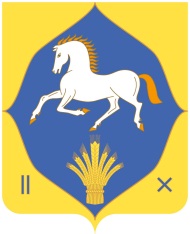 АДМИНИСТРАЦИЯСЕЛЬСКОГО ПОСЕЛЕНИЯ
ЯРКЕЕВСКИЙ СЕЛЬСОВЕТМУНИЦИПАЛЬНОГО РАЙОНА ИЛИШЕВСКИЙ РАЙОН РЕСПУБЛИКИ БАШКОРТОСТАН(Яркеевский сельсовет Илишевского района Республики Башкортостан)АДМИНИСТРАЦИЯСЕЛЬСКОГО ПОСЕЛЕНИЯ
ЯРКЕЕВСКИЙ СЕЛЬСОВЕТМУНИЦИПАЛЬНОГО РАЙОНА ИЛИШЕВСКИЙ РАЙОН РЕСПУБЛИКИ БАШКОРТОСТАН(Яркеевский сельсовет Илишевского района Республики Башкортостан)КАРАРКАРАРКАРАРПОСТАНОВЛЕНИЕПОСТАНОВЛЕНИЕ2019 й.2019 й.2019 й.№ № 2019 г.2019 г.